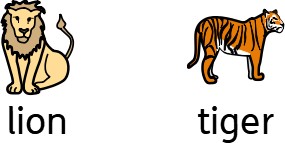 Parklands Primary School - ScienceParklands Primary School - ScienceTopic: Living Things and their HabitatsYear 6What should I already know?What should I already know?What should I already know?What Should I Know?Animals can be grouped into carnivores, herbivores and omnivores. They can also be grouped into vertebrates and invertebrates.Organisms can be classified and we can use a classification key to identify them.Examples of habitats (including microhabitats) and the organisms that can be found there.Living things depend on each other to survive.How environments are changing and how changes endanger living things.The relationships between predators and prey.How the life cycles of mammals, amphibians, insects and birds differ.How animals reproduce and the difference between sexual and asexual reproduction in plants.Food chains demonstrate the direction in which energy travels.How organisms have adapted and evolved over time.Animals can be grouped into carnivores, herbivores and omnivores. They can also be grouped into vertebrates and invertebrates.Organisms can be classified and we can use a classification key to identify them.Examples of habitats (including microhabitats) and the organisms that can be found there.Living things depend on each other to survive.How environments are changing and how changes endanger living things.The relationships between predators and prey.How the life cycles of mammals, amphibians, insects and birds differ.How animals reproduce and the difference between sexual and asexual reproduction in plants.Food chains demonstrate the direction in which energy travels.How organisms have adapted and evolved over time.Animals can be grouped into carnivores, herbivores and omnivores. They can also be grouped into vertebrates and invertebrates.Organisms can be classified and we can use a classification key to identify them.Examples of habitats (including microhabitats) and the organisms that can be found there.Living things depend on each other to survive.How environments are changing and how changes endanger living things.The relationships between predators and prey.How the life cycles of mammals, amphibians, insects and birds differ.How animals reproduce and the difference between sexual and asexual reproduction in plants.Food chains demonstrate the direction in which energy travels.How organisms have adapted and evolved over time.Living things can be grouped according to different criteria (where they live, what type of organism they are, what features they have). For example, a camel can belong in a group of vertebrates, a group of animals that live in the desert, and a group of animals that have four legs.A classification key is a tool that is used to group living things to help us identify them using recognizable characteristics.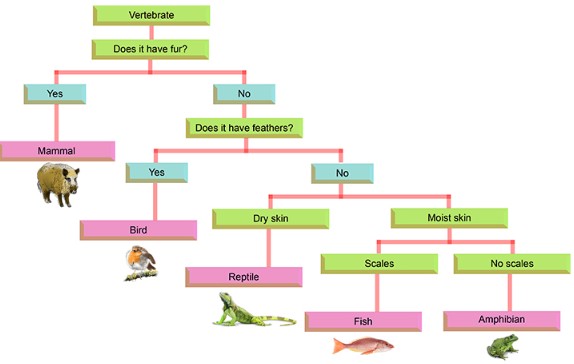 The Linnaean system, named after Carl Linnaeus, has	different levels where the number of living things in each group 	gets smaller and smaller, until there will just be one type of animal in the species group.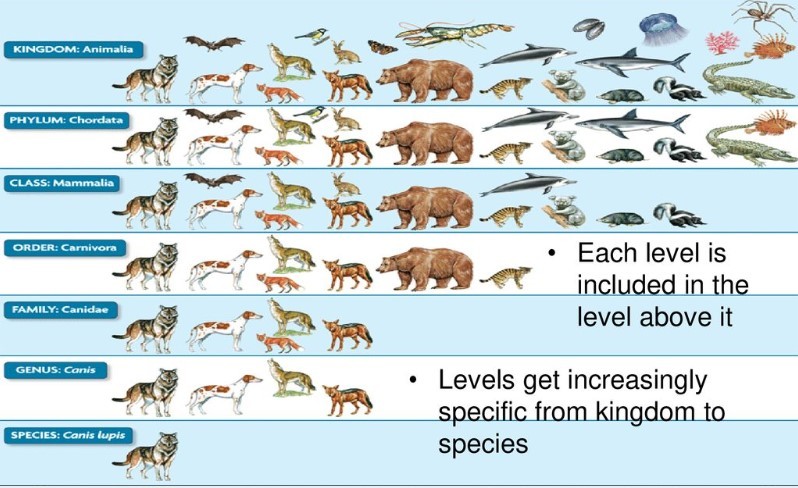 Scientific LearningScientific LearningScientific LearningLiving things can be grouped according to different criteria (where they live, what type of organism they are, what features they have). For example, a camel can belong in a group of vertebrates, a group of animals that live in the desert, and a group of animals that have four legs.A classification key is a tool that is used to group living things to help us identify them using recognizable characteristics.The Linnaean system, named after Carl Linnaeus, has	different levels where the number of living things in each group 	gets smaller and smaller, until there will just be one type of animal in the species group.What are microorganisms?Microorganisms are very tiny organisms where a microscope has to be used to see them.Examples of microorganisms include dust mites, bacteria and fungi, such as mould.Some microorganisms can be helpful in certain situations. Others can be harmful, and their spread needs to be controlled or contained.Microorganisms are very tiny organisms where a microscope has to be used to see them.Examples of microorganisms include dust mites, bacteria and fungi, such as mould.Some microorganisms can be helpful in certain situations. Others can be harmful, and their spread needs to be controlled or contained.Living things can be grouped according to different criteria (where they live, what type of organism they are, what features they have). For example, a camel can belong in a group of vertebrates, a group of animals that live in the desert, and a group of animals that have four legs.A classification key is a tool that is used to group living things to help us identify them using recognizable characteristics.The Linnaean system, named after Carl Linnaeus, has	different levels where the number of living things in each group 	gets smaller and smaller, until there will just be one type of animal in the species group.Scientific EnquiryScientific EnquiryScientific EnquiryLiving things can be grouped according to different criteria (where they live, what type of organism they are, what features they have). For example, a camel can belong in a group of vertebrates, a group of animals that live in the desert, and a group of animals that have four legs.A classification key is a tool that is used to group living things to help us identify them using recognizable characteristics.The Linnaean system, named after Carl Linnaeus, has	different levels where the number of living things in each group 	gets smaller and smaller, until there will just be one type of animal in the species group.Sort vertebrate and invertebrate animals into groups, describing their key features. Use a classification key to identify which group of  vertebrate animals belong to	and then create your own.Explore the different ways in which invertebrates can be classified (e.g. arachnids, insects, molluscs).Describe some organisms that may be difficult to classify (e.g. platypus) and explain why.Sort scenarios where microorganisms might be helpful (e.g. yeast in baking) or harmful; (e.g. infectious diseases).Use classification systems and keys to identify some organisms in the immediate environment. Record these in a variety of ways (e.g. Venn and Carroll diagrams, tables)Research unfamiliar organisms from a broad range of other habitats and decide where they belong in the classification system.Research the work of Carl Linnaeus.Sort vertebrate and invertebrate animals into groups, describing their key features. Use a classification key to identify which group of  vertebrate animals belong to	and then create your own.Explore the different ways in which invertebrates can be classified (e.g. arachnids, insects, molluscs).Describe some organisms that may be difficult to classify (e.g. platypus) and explain why.Sort scenarios where microorganisms might be helpful (e.g. yeast in baking) or harmful; (e.g. infectious diseases).Use classification systems and keys to identify some organisms in the immediate environment. Record these in a variety of ways (e.g. Venn and Carroll diagrams, tables)Research unfamiliar organisms from a broad range of other habitats and decide where they belong in the classification system.Research the work of Carl Linnaeus.Sort vertebrate and invertebrate animals into groups, describing their key features. Use a classification key to identify which group of  vertebrate animals belong to	and then create your own.Explore the different ways in which invertebrates can be classified (e.g. arachnids, insects, molluscs).Describe some organisms that may be difficult to classify (e.g. platypus) and explain why.Sort scenarios where microorganisms might be helpful (e.g. yeast in baking) or harmful; (e.g. infectious diseases).Use classification systems and keys to identify some organisms in the immediate environment. Record these in a variety of ways (e.g. Venn and Carroll diagrams, tables)Research unfamiliar organisms from a broad range of other habitats and decide where they belong in the classification system.Research the work of Carl Linnaeus.Living things can be grouped according to different criteria (where they live, what type of organism they are, what features they have). For example, a camel can belong in a group of vertebrates, a group of animals that live in the desert, and a group of animals that have four legs.A classification key is a tool that is used to group living things to help us identify them using recognizable characteristics.The Linnaean system, named after Carl Linnaeus, has	different levels where the number of living things in each group 	gets smaller and smaller, until there will just be one type of animal in the species group.Sort vertebrate and invertebrate animals into groups, describing their key features. Use a classification key to identify which group of  vertebrate animals belong to	and then create your own.Explore the different ways in which invertebrates can be classified (e.g. arachnids, insects, molluscs).Describe some organisms that may be difficult to classify (e.g. platypus) and explain why.Sort scenarios where microorganisms might be helpful (e.g. yeast in baking) or harmful; (e.g. infectious diseases).Use classification systems and keys to identify some organisms in the immediate environment. Record these in a variety of ways (e.g. Venn and Carroll diagrams, tables)Research unfamiliar organisms from a broad range of other habitats and decide where they belong in the classification system.Research the work of Carl Linnaeus.Sort vertebrate and invertebrate animals into groups, describing their key features. Use a classification key to identify which group of  vertebrate animals belong to	and then create your own.Explore the different ways in which invertebrates can be classified (e.g. arachnids, insects, molluscs).Describe some organisms that may be difficult to classify (e.g. platypus) and explain why.Sort scenarios where microorganisms might be helpful (e.g. yeast in baking) or harmful; (e.g. infectious diseases).Use classification systems and keys to identify some organisms in the immediate environment. Record these in a variety of ways (e.g. Venn and Carroll diagrams, tables)Research unfamiliar organisms from a broad range of other habitats and decide where they belong in the classification system.Research the work of Carl Linnaeus.Sort vertebrate and invertebrate animals into groups, describing their key features. Use a classification key to identify which group of  vertebrate animals belong to	and then create your own.Explore the different ways in which invertebrates can be classified (e.g. arachnids, insects, molluscs).Describe some organisms that may be difficult to classify (e.g. platypus) and explain why.Sort scenarios where microorganisms might be helpful (e.g. yeast in baking) or harmful; (e.g. infectious diseases).Use classification systems and keys to identify some organisms in the immediate environment. Record these in a variety of ways (e.g. Venn and Carroll diagrams, tables)Research unfamiliar organisms from a broad range of other habitats and decide where they belong in the classification system.Research the work of Carl Linnaeus.What I should know by the end of the unit. Sort vertebrate and invertebrate animals into groups, describing their key features. Use a classification key to identify which group of  vertebrate animals belong to	and then create your own.Explore the different ways in which invertebrates can be classified (e.g. arachnids, insects, molluscs).Describe some organisms that may be difficult to classify (e.g. platypus) and explain why.Sort scenarios where microorganisms might be helpful (e.g. yeast in baking) or harmful; (e.g. infectious diseases).Use classification systems and keys to identify some organisms in the immediate environment. Record these in a variety of ways (e.g. Venn and Carroll diagrams, tables)Research unfamiliar organisms from a broad range of other habitats and decide where they belong in the classification system.Research the work of Carl Linnaeus.Sort vertebrate and invertebrate animals into groups, describing their key features. Use a classification key to identify which group of  vertebrate animals belong to	and then create your own.Explore the different ways in which invertebrates can be classified (e.g. arachnids, insects, molluscs).Describe some organisms that may be difficult to classify (e.g. platypus) and explain why.Sort scenarios where microorganisms might be helpful (e.g. yeast in baking) or harmful; (e.g. infectious diseases).Use classification systems and keys to identify some organisms in the immediate environment. Record these in a variety of ways (e.g. Venn and Carroll diagrams, tables)Research unfamiliar organisms from a broad range of other habitats and decide where they belong in the classification system.Research the work of Carl Linnaeus.Sort vertebrate and invertebrate animals into groups, describing their key features. Use a classification key to identify which group of  vertebrate animals belong to	and then create your own.Explore the different ways in which invertebrates can be classified (e.g. arachnids, insects, molluscs).Describe some organisms that may be difficult to classify (e.g. platypus) and explain why.Sort scenarios where microorganisms might be helpful (e.g. yeast in baking) or harmful; (e.g. infectious diseases).Use classification systems and keys to identify some organisms in the immediate environment. Record these in a variety of ways (e.g. Venn and Carroll diagrams, tables)Research unfamiliar organisms from a broad range of other habitats and decide where they belong in the classification system.Research the work of Carl Linnaeus.what a vertebrate and an invertebrates is.the features of a mammal.the features of a bird and reptile.the features of an amphibian and fish.adaptation	a change in structure or function that improves the	chance of survival for an animal or plant within a given	environmentcarnivore	an animal that eats meatcharacteristics	the qualities or features that belong to them and make	them recognizableclassification key	a system which divides things into groups or typescriteria	a factor on which something is judged energy	the ability and strength to do physical thingsenvironment	all the circumstances, people, things and events around	them, that influence their life evolution	a process of change that takes place over many generations, where species of animals, plants, or insects slowly change some of their physical characteristicsfood chain	a series of living things which are linked to each other because each thing feeds on the one next to it in the seriesadaptation	a change in structure or function that improves the	chance of survival for an animal or plant within a given	environmentcarnivore	an animal that eats meatcharacteristics	the qualities or features that belong to them and make	them recognizableclassification key	a system which divides things into groups or typescriteria	a factor on which something is judged energy	the ability and strength to do physical thingsenvironment	all the circumstances, people, things and events around	them, that influence their life evolution	a process of change that takes place over many generations, where species of animals, plants, or insects slowly change some of their physical characteristicsfood chain	a series of living things which are linked to each other because each thing feeds on the one next to it in the serieshabitat	the natural environment in which an animal or plant	normally lives or growsherbivore	an animal that only eats plantsinvertebrate	a creature that does not have a spine, for example an	insect, a worm, or an octopusmicrohabitat	a small part of the environment that supports	a habitat, such as a fallen log in a forestmicroorganism	a very small living thing which you can only see if you	use a microscope mini beast	a small invertebrate animal such as an insect or spideromnivore	person or animal eats all kinds of food, including	both meat and plantsorganism	a living thingpredator	an animal that kills and eats other animalsprey	an animal hunted or captured by another for foodspecies	a class of plants or animals whose members have the same characteristics and are able to breed with each othervertebrate	a creature which has a spinehabitat	the natural environment in which an animal or plant	normally lives or growsherbivore	an animal that only eats plantsinvertebrate	a creature that does not have a spine, for example an	insect, a worm, or an octopusmicrohabitat	a small part of the environment that supports	a habitat, such as a fallen log in a forestmicroorganism	a very small living thing which you can only see if you	use a microscope mini beast	a small invertebrate animal such as an insect or spideromnivore	person or animal eats all kinds of food, including	both meat and plantsorganism	a living thingpredator	an animal that kills and eats other animalsprey	an animal hunted or captured by another for foodspecies	a class of plants or animals whose members have the same characteristics and are able to breed with each othervertebrate	a creature which has a spineQuestion 3: Name one thing that makes these animals similar and one thing that makes them different.Start of unit:End of unit:similar	differentQuestion 4: Give an example of when microorganisms are helpful.Start of unit:End of unit:Question 5: Give an example of when microorganisms are harmful.Start of unit:End of unit:Question 6: Give an example how food is preserved to stop it from going mouldy.Start of unit:End of unit:Question 7: What is Carl Linnaeus famous for and why is his work important?Start of unit:End of unit:Question 8: Use the classification key to identify which plant these leaves have come from.Start of unit:End of unit:How many leaves on each branch?Multiple leaves			A single leafAre there ten or more leaves on the branch?	Does it have a smooth or uneven edge? Yes	No	Smooth	UnevenAsh		Beech				Oak		Do the leaves meet at a	single point on the branch	or are they spread out along it?	Single	Spread out	point		Horse Chestnut	Elder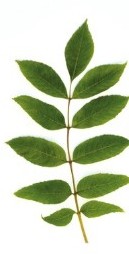 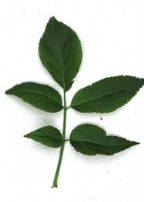 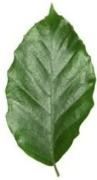 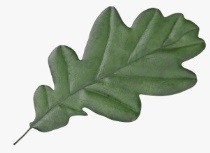 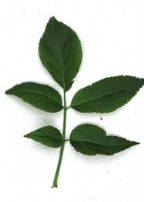 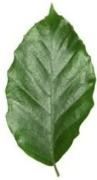 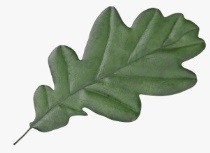 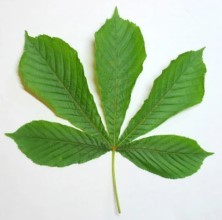 Question 9: This is a holly leaf. Choose a leaf from the ones above that  it is similar to and give reasons why.Start ofunit:End ofunit: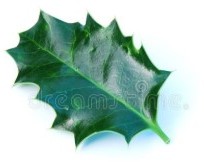 Question 10: Create your own classification key to sort the following animals. It has been started for you.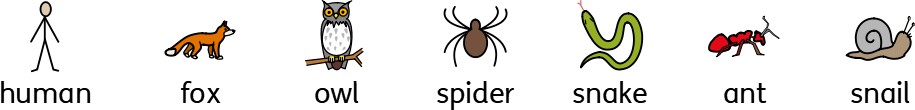 Start of unit:End of unit:Does it have a spine?Yes (vertebrate)	No (invertebrate)